                                     ΑΝΑΚΟΙΝΩΣΗ – ΠΡΟΣΚΛΗΣΗ ΕΚΔΗΛΩΣΗΣ ΕΝΔΙΑΦΕΡΟΝΤΟΣ Καρδίτσα,16/11/2021Προς διευκόλυνση των φοιτητών του Προγράμματος Σπουδών Διατροφής και Διαιτολογίας του Πρώην ΤΕΙ Θεσσαλίας, εκτάκτως ανακοινώνεται η προκήρυξη θέσεων Πρακτικής Άσκησης, για την περίοδο από 03/01/2022 έως 02/06/2022. Οι ενδιαφερόμενοι φοιτητές θα πρέπει να αποστείλουν με email στη Γραμματεία του Προγράμματος Σπουδών, κατά το χρονικό διάστημα από 16/11/2021 έως 30/11/2021, τα ακόλουθα δικαιολογητικά:	α. Αίτηση (Έντυπο Ε.110-2Β, επισυνάπτεται).     β  . Βεβαίωση Εργοδότη (για την αποδοχή του φοιτητή- επισυνάπτεται).Προϋπόθεση: οι φοιτητές θα πρέπει να έχουν εκπληρώσει τουλάχιστον τα 2/3 των μαθημάτων και να έχουν σύνολο 170 διδακτικών μονάδων.Η Υπεύθυνη Π.Α του Π.Σ.Διατροφής και Διαιτολογίας                                                                                                            ΡΕΝΑ ΚΩΣΤΗ                                                                                                            Αναπληρώτρια Καθηγήτρια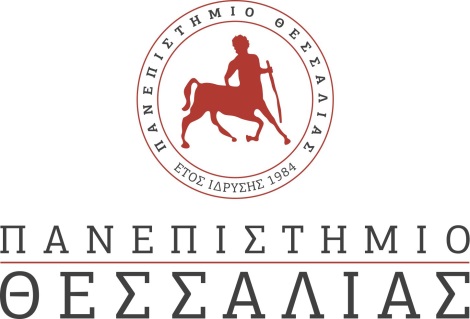 ΣΥΜΒΟΥΛΙΟ ΕΝΤΑΞΗΣΠΡΟΓΡΑΜΜΑ ΣΠΟΥΔΩΝ ΔΙΑΤΡΟΦΗΣ ΚΑΙ ΔΙΑΙΤΟΛΟΓΙΑΣ